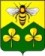 АДМИНИСТРАЦИЯСАНДОВСКОГО МУНИЦИПАЛЬНОГО ОКРУГАТверская областьПОСТАНОВЛЕНИЕ15.10.2021                                           п. Сандово                                                  № 294Об утверждении порядка формирования, ведения, ежегодного дополнения и опубликования перечня муниципального имущества Сандовского муниципального округа Тверской области, свободного от прав третьих лиц (за исключением права хозяйственного ведения, права оперативного управления, а также имущественных прав субъектов малого и среднего предпринимательства), предназначенного для предоставления во владение и (или) в пользование на долгосрочной основе субъектам малого и среднего предпринимательства и организациям, образующим инфраструктуру поддержки субъектов малого и среднего предпринимательства и физическим лицам не являющимися индивидуальными предпринимателями, применяющим специальный налоговый режим «Налог на профессиональный доход»»В соответствии со статьей 18 Федерального закона от 24 июля 2007 года № 209-ФЗ «О развитии малого и среднего предпринимательства в Российской Федерации», статьями 16, 51 Федерального закона от 06 октября 2003 года № 131-ФЗ «Об общих принципах организации местного самоуправления в Российской Федерации», приказом Министерства экономического развития Российской Федерации от 20 апреля 2016 года № 264 «Об утверждении Порядка представления сведений об утвержденных перечнях государственного имущества и муниципального имущества, указанных в части 4 статьи 18 Федерального закона «О развитии малого и среднего предпринимательства в Российской Федерации», а также об изменениях, внесенных в такие перечни, в акционерное общество «Федеральная корпорация по развитию малого и среднего предпринимательства», формы представления и состава таких сведений, руководствуясь Уставом Сандовского муниципального округа Тверской области, Администрация Сандовского муниципального  округа Тверской областиПОСТАНОВЛЯЕТ:1.Утвердить прилагаемые:1.1 Порядок формирования, ведения, ежегодного дополнения и опубликования Перечня муниципального имущества Сандовского муниципального округа Тверской области, свободного от прав третьих лиц (за исключением права хозяйственного ведения, права оперативного управления, а также имущественных прав субъектов малого и среднего предпринимательства), предназначенного для предоставления во владение и (или) в пользование на долгосрочной основе субъектам малого и среднего предпринимательства и организациям, образующим инфраструктуру поддержки субъектов малого и среднего предпринимательства и физическим лицам не являющимися индивидуальными предпринимателями, применяющим специальный налоговый режим «Налог на профессиональный доход» (далее – Перечень) (приложение № 1).1.2. Виды муниципального имущества, которое используется для формирования Перечня (приложение №2).2. Настоящее Постановление опубликовать в газете «Сандовские вести» и разместить на официальном сайте Сандовского муниципального округа Тверской области в информационно-телекоммуникационной сети «Интернет».3. Настоящее Постановление вступает в силу со дня его официального опубликования.Глава Сандовского муниципального округа      	                                О.Н. ГрязновПриложение № 1к постановлению Администрации Сандовского муниципального округа Тверской области от 15.10.2021г. № 294ПОРЯДОКформирования, ведения, ежегодного дополнения и опубликованияПеречня муниципального имущества Сандовского муниципального округа Тверской области, предназначенного для предоставления во владение и (или) в пользование на долгосрочной основе субъектам малого и среднего предпринимательства и организациям, образующим инфраструктуру поддержки субъектов малого и среднего предпринимательства и физическим лицам не являющимися индивидуальными предпринимателями, применяющим специальный налоговый режим «Налог на профессиональный доход»1. Общие положенияНастоящий Порядок определяет правила формирования, ведения, ежегодного дополнения и опубликования Перечня муниципального имущества Сандовского муниципального округа Тверской области, свободного от прав третьих лиц (за исключением права хозяйственного ведения, права оперативного управления, а также имущественных прав субъектов малого и среднего предпринимательства), предназначенного для предоставления во владение и (или) пользование субъектам малого и среднего предпринимательства и организациям, образующим инфраструктуру поддержки субъектов малого и среднего предпринимательства и физическим лицам, применяющим специальный налоговый режим «Налог на профессиональный доход» (далее – Перечень), требования к имуществу, сведения о котором включаются в Перечень, в целях предоставления указанного имущества на долгосрочной основе (в том числе по льготным ставкам арендной платы) субъектам малого и среднего предпринимательства и организациям, образующим инфраструктуру поддержки субъектов малого и среднего предпринимательства (далее – организации инфраструктуры поддержки) и физическим лицам не являющимися индивидуальными предпринимателями, применяющим специальный налоговый режим «Налог на профессиональный доход» (далее - физические лица, применяющие НПД).2. Цели создания и основные принципы формирования, 
ведения, ежегодного дополнения и опубликования Перечня   1.1. В Перечне содержатся сведения о муниципальном имуществе Сандовского муниципального округа, свободном от прав третьих лиц (за исключением права хозяйственного ведения, права оперативного управления, а также имущественных прав субъектов малого и среднего предпринимательства), предусмотренном частью 1 статьи 18 Федерального закона от 24 июля 2007 № 209-ФЗ «О развитии малого и среднего предпринимательства в Российской Федерации», предназначенном для предоставления во владение и (или) в пользование на долгосрочной основе (в том числе по льготным ставкам арендной платы) субъектам малого и среднего предпринимательства, организациям инфраструктуры поддержки и физическим лицам, применяющим НПД с возможностью отчуждения на возмездной основе в собственность субъектов малого и среднего предпринимательства в соответствии с Федеральным законом от 22 июля 2008 № 159-ФЗ «Об особенностях отчуждения недвижимого имущества, находящегося в государственной собственности или в муниципальной собственности и арендуемого субъектами малого и среднего предпринимательства, и о внесении изменений в отдельные законодательные акты Российской Федерации» и в случаях, указанных в подпунктах 6, 8 и 9 пункта 2 статьи 39.3 Земельного кодекса Российской Федерации.2.2. Формирование Перечня осуществляется в целях:2.2.1. Обеспечения доступности информации об имуществе, включенном в Перечень, для субъектов малого и среднего предпринимательства, организаций инфраструктуры поддержки и физических лиц, применяющих НПД.2.2.2. Предоставления имущества, принадлежащего на праве собственности муниципальному образованию Сандовский муниципальный округ во владение и (или) пользование на долгосрочной основе (в том числе возмездно, безвозмездно и по льготным ставкам арендной платы) субъектам малого и среднего предпринимательства, организациям инфраструктуры поддержки и физических лиц, применяющих НПД.2.2.3. Реализации полномочий Сандовского муниципального округа в сфере оказания имущественной поддержки субъектам малого и среднего предпринимательства.2.2.4. Повышения эффективности управления муниципальным имуществом, находящимся в собственности муниципального образования Сандовский муниципальный округ, стимулирования развития малого и среднего предпринимательства на территории Сандовского муниципального округа. 2.3. Формирование и ведение Перечня основывается на следующих основных принципах:2.3.1 Достоверность данных об имуществе, включаемом в Перечень, и поддержание актуальности информации об имуществе, включенном в Перечень.2.3.2. Ежегодная актуализация Перечня (до 1 ноября текущего года), осуществляемая на основе предложений, в том числе внесенных по итогам заседаний коллегиального органа Сандовского муниципального округа по обеспечению взаимодействия исполнительных органов власти Тверской области с территориальным органом Росимущества в Тверской области и органами местного самоуправления по вопросам оказания имущественной поддержки субъектам малого и среднего предпринимательства.2.3.3. Взаимодействие с некоммерческими организациями, выражающими интересы субъектов малого и среднего предпринимательства, институтами развития в сфере малого и среднего предпринимательства в ходе формирования и дополнения Перечня.2.4. Использование имущества, включенного в Перечень, осуществляется только в целях предоставления его во владение и (или) пользование субъектам малого и среднего предпринимательства, организациям инфраструктуры поддержки и физическим лицам, применяющим НПД.Формирование, ведение Перечня, внесение в него изменений,в том числе ежегодное дополнение Перечня3.1. Перечень, изменения и ежегодное дополнение в него утверждаются Постановлением Администрации  Сандовсого муниципального округа.3.2. Формирование и ведение Перечня осуществляется  Отделом земельных и имущественных отношений Администрации Сандовского муниципального округа (далее – уполномоченный орган) в электронной форме.Уполномоченный орган отвечает за достоверность содержащихся в Перечне сведений.3.3. В перечень включаются объекты недвижимого и движимого имущества, находящиеся в муниципальной собственности Сандовского муниципального округа  (земельные участки, здания, строения, сооружения, нежилые помещения, оборудование, машины, механизмы, установки, транспортные средства, инвентарь, инструменты, свободные от прав третьих лиц) (за исключением права хозяйственного ведения, права оперативного управления, а также имущественных прав субъектов малого и среднего предпринимательства);3.4. Сведения об имуществе вносятся в Перечень в составе и по форме,которые установлены в соответствии с ч.4.4 ст. 18 Федерального закона от 24.07.2007 № 209-ФЗ «О развитии малого и среднего предпринимательства в Российской Федерации» соответствующем следующим критериям:3.4.1. Имущество свободно от прав третьих лиц (за исключением права хозяйственного ведения, права оперативного управления, а также имущественных прав субъектов малого и среднего предпринимательства);в составе и по форме,3.4.2. В отношении имущества федеральными законами не установлен запрет на его передачу во временное владение и (или) пользование, в том числе в аренду;3.4.3. Имущество не является объектом религиозного назначения;3.4.4. Имущество не является объектом незавершенного строительства, объектом жилищного фонда или объектом сети инженерно-технического обеспечения, к которому подключен объект жилищного фонда;3.4.5. Имущество не включено в действующий в текущем году и на очередной период акт о планировании приватизации муниципального имущества, принятый в соответствии с Федеральным законом от 21 декабря 2001 № 178-ФЗ «О приватизации государственного и муниципального имущества», а также в перечень имущества Сандовского муниципального округа, предназначенного для передачи во владение и (или) в пользование на долгосрочной основе социально ориентированным некоммерческим организациям;3.4.6. Имущество не признано аварийным и подлежащим сносу;3.4.7. Имущество не относится к жилому фонду или объектам сети инженерно-технического обеспечения, к которым подключен объект жилищного фонда;3.4.8. Земельный участок не предназначен для ведения личного подсобного хозяйства, огородничества, садоводства, индивидуального жилищного строительства;3.4.9. Земельный участок не относится к земельным участкам, предусмотренным подпунктами 1 - 10, 13 - 15, 18 и 19 пункта 8 статьи 39.11 Земельного кодекса Российской Федерации, за исключением земельных участков, предоставленных в аренду субъектам малого и среднего предпринимательства;3.4.10. В отношении имущества, закрепленного за муниципальным унитарным предприятием, муниципальным учреждением, владеющим им соответственно на праве хозяйственного ведения или оперативного управления (далее – балансодержатель), представлено предложение балансодержателя о включении указанного имущества в Перечень, а также письменное согласие Администрации Сандовского муниципального округа, уполномоченного на согласование сделки с соответствующим имуществом, на включение имущества в Перечень в целях предоставления такого имущества во владение и (или) в пользование субъектам малого и среднего предпринимательства, организациям инфраструктуры поддержки и физическим лицам, применяющим НПД;3.4.11. Муниципальное движимое имущество не относится к имуществу, которое теряет свои натуральные свойства в процессе его использования (потребляемым вещам), к имуществу, срок службы которого составляет менее 5 лет или которое не подлежит предоставлению в аренду на срок 5 лет и более в соответствии с законодательством Российской Федерации.3.5. В случае, если имущество, включенное в Перечень, требует проведения ремонта или реконструкции, уполномоченный орган заключает договор аренды имущества с субъектом малого и среднего предпринимательства, организацией инфраструктуры поддержки или физическим лицом, применяющим НПД на срок не менее 10 лет с условием осуществления арендатором ремонта или реконструкции с зачетом расходов в счет арендной платы. Порядок документального подтверждения понесенных расходов и их зачет в счет арендной платы подробно отражается в договоре аренды.3.6. Запрещается включение имущества, сведения о котором включены в Перечень, в проект акта о планировании приватизации муниципального имущества или в проект дополнений в указанный акт.3.7. Сведения об имуществе группируются по видам имущества (недвижимое имущество (в том числе единый недвижимый комплекс), земельные участки, движимое имущество).3.8. Виды разрешенного использования, функциональное и территориальное зонирование земельных участков, на которых находятся включаемые в перечень объекты недвижимого имущества, должны предусматривать использование таких земельных участков для размещения указанных объектов.3.9. Внесение сведений об имуществе в Перечень (в том числе ежегодное дополнение), а также исключение сведений об имуществе из Перечня осуществляются правовым актом Администрации Сандовского муниципального округа по ее инициативе или на основании предложений исполнительных органов государственной власти (органов местного самоуправления) Тверской области, коллегиального органа в Администрации Сандовского муниципального округа по обеспечению взаимодействия исполнительных органов власти Тверской области с территориальным органом Росимущества в Тверской области и органами местного самоуправления по вопросам оказания имущественной поддержки субъектам малого и среднего предпринимательства, предложений балансодержателей, акционерного общества «Федеральная корпорация по развитию малого и среднего предпринимательства», а также субъектов малого и среднего предпринимательства, организаций инфраструктуры поддержки, физических лиц, применяющих НПД.Внесение в Перечень изменений, не предусматривающих исключения из Перечня имущества, осуществляется не позднее 10 рабочих дней с даты внесения соответствующих изменений в реестр муниципального имущества Сандовского муниципального округа.3.10. Рассмотрение уполномоченным органом предложений, поступивших от лиц, указанных в пункте 3.9 настоящего Порядка, осуществляется в течение 30 календарных дней со дня их поступления. По результатам рассмотрения указанных предложений Уполномоченным органом принимается одно из следующих решений:3.10.1 О включении сведений об имуществе, в отношении которого поступило предложение, в Перечень с принятием соответствующего правового акта;3.10.2. Об исключении сведений об имуществе, в отношении которого поступило предложение, из Перечня, с принятием соответствующего правового акта;3.10.3. Об отказе в учете предложений с направлением лицу, представившему предложение, мотивированного ответа о невозможности включения сведений об имуществе в Перечень.3.11. Решение об отказе в учете предложения о включении имущества в Перечень принимается в следующих случаях:3.11.1 Имущество не соответствует критериям, установленным пунктом 3.3 настоящего Порядка.3.11.2. В отношении имущества, закрепленного на праве хозяйственного ведения или оперативного управления, отсутствует согласие на включение имущества в Перечень со стороны одного или нескольких перечисленных лиц: балансодержателя Сандовского муниципального округа, уполномоченного на согласование сделок с имуществом балансодержателя. 3.11.3. Отсутствуют индивидуально-определенные признаки движимого имущества, позволяющие заключить в отношении него договор аренды.3.12. Уполномоченный орган вправе исключить сведения о муниципальном имуществе Сандовского муниципального округа из Перечня, если в течение двух лет со дня включения сведений об указанном имуществе в Перечень в отношении такого имущества от субъектов малого и среднего предпринимательства, организаций образующих инфраструктуру поддержки и физических лиц, применяющих НПД не поступило:– ни одной заявки на участие в аукционе (конкурсе) на право заключения договора, предусматривающего переход прав владения и (или) пользования имуществом, а также на право заключения договора аренды земельного участка от субъектов малого и среднего предпринимательства;– ни одного предложения (заявления) о предоставлении имущества, включая земельные участки, в том числе без проведения аукциона (конкурса) в случаях, предусмотренных Федеральным законом от 26 июля 2006 № 135-ФЗ «О защите конкуренции», Земельным кодексом Российской Федерации.3.13. Сведения о муниципальном имуществе Сандовского муниципального округа подлежат исключению из Перечня, в следующих случаях:3.13.1. В отношении имущества в установленном законодательством Российской Федерации порядке принято решение о его использовании для муниципальных нужд Администрации Сандовского муниципального округа. В решении об исключении имущества из Перечня при этом указывается направление использования имущества и реквизиты соответствующего решения;3.13.2 Право собственности Сандовского муниципального округа на имущество прекращено по решению суда или в ином установленном законом порядке;3.13.3. Прекращение существования имущества в результате его гибели или уничтожения;3.13.4. Имущество признано в установленном законодательством Российской Федерации порядке непригодным для использования в результате его физического или морального износа, аварийного состояния;3.13.5. Имущество приобретено его арендатором в собственность в соответствии с Федеральным законом от 22 июля 2008 № 159-ФЗ «Об особенностях отчуждения недвижимого имущества, находящегося в государственной собственности или в муниципальной собственности и арендуемого субъектами малого и среднего предпринимательства, и о внесении изменений в отдельные законодательные акты Российской Федерации» и в случаях, указанных в подпунктах 6, 8 и 9 пункта 2 статьи 39.3 Земельного кодекса Российской Федерации.3.14. Уполномоченный орган исключает из Перечня имущество, характеристики которого изменились таким образом, что оно стало непригодным для использования по целевому назначению, кроме случая, когда такое имущество предоставляется субъекту малого и среднего предпринимательства, организациям инфраструктуры поддержки или физическим лицам, применяющим НПД на условиях, обеспечивающих проведение его капитального ремонта и (или) реконструкции.   3.15. Уполномоченный орган уведомляет арендатора о намерении принять решение об исключении имущества из Перечня в срок не позднее трех рабочих дней с даты получения информации о наступлении одного из оснований, указанных в пункте 3.10 настоящего порядка, за исключением пункта 3.13.5.Опубликование Перечня и предоставление сведенийо включенном в него имуществе4.1. Перечень или изменений в Перечень публикуется в средствах массовой информации, и на сайте Сандовского муниципального округа  в течение 10 рабочих дней со дня их утверждения.Приложение № 2к постановлению Администрации Сандовского муниципального округа Тверской области от 15.10.2021 г. №294Виды имущества, которое используется для формирования перечня муниципального имущества Сандовского муниципального округа, предназначенного для предоставления во владение и (или) в пользование субъектам малого и среднего предпринимательства и организациям, образующим инфраструктуру поддержки субъектов малого и среднего предпринимательства1. Движимое имущество: оборудование, машины, механизмы, установки, инвентарь, инструменты, пригодные к эксплуатации по назначению с учетом их технического состояния, экономических характеристик и морального износа, срок службы которых превышает пять лет;2. Объекты недвижимого имущества, подключенные к сетям инженерно-технического обеспечения и имеющие доступ к объектам транспортной инфраструктуры;3. Имущество, переданное субъекту малого и среднего предпринимательства по договору аренды, срок действия которого составляет не менее пяти лет;4. Земельные участки, в том числе из земель сельскохозяйственного назначения, размеры которых соответствуют предельным размерам, определенным в соответствии со статьей 11 Земельного кодекса Российской Федерации, в том числе предназначенные для реализации инвестиционных проектов в соответствии с законодательством Российской Федерации об инвестиционной деятельности, а также земельные участки, государственная собственность на которые не разграничена, полномочия по предоставлению которых осуществляет Администрация Сандовского муниципального округа.5. Здания, строения и сооружения, подлежащие ремонту и реконструкции, объекты незавершенного строительства, а также объекты недвижимого имущества, не подключенные к сетям инженерно-технического обеспечения и не имеющие доступа к объектам транспортной инфраструктуры.